2016 Annual Report on                       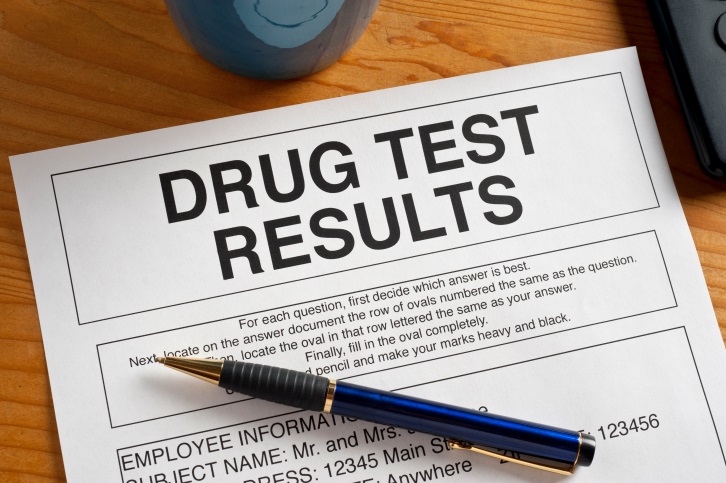 March 2017Submitted to the Maine Legislature byMaine Department of LaborBureau of Labor Standards Substance Abuse Testing By Maine Employers2016Amanda L. O’LearyBureau of Labor StandardsMaine Department of LaborThe Maine Department of Labor provides equal opportunity employment and programs.Auxiliary aids and services are available to individuals with disabilities upon request.Telephone (207) 623-7900     TTY Users Call Maine Relay 711     FAX (207) 623-7937This publication is available at: http://www.maine.gov/labor/labor_stats/publications/substanceabuse/ScopeThe Maine Department of Labor (MDOL) is submitting this report to the Joint Standing Committee on Labor, Commerce, Research and Economic Development in accordance with the Maine Substance Abuse Testing Law, Title 26 M.R.S.A.§690. The Maine Substance Abuse Testing Law is intended to protect the privacy rights of employees, yet allow an employer to administer testing, to ensure proper testing procedures, to ensure that an employee with a substance abuse problem receives an opportunity for treatment, and to eliminate drug abuse in the workplace.  The law was initially enacted in 1989 and was amended by the Legislature in 1995, 1999, 2001, 2003, 2005, 2007, 2009 and 2011.This report pertains only to employer testing activities performed under Maine Law; it is not a comprehensive study of workplace substance abuse testing because it does not include individuals who are tested under federal testing programs, which are outside the scope of Maine’s testing law. Further, it does not include non-federally regulated employee testing data from some employers who have been exempted under the most recent amendment to the Maine law.PracticeThe administration of the Maine Drug Testing Law is a collaborative effort of the following agencies:Maine Department of Labor, Bureau of Labor Standards (BLS)Reviews and approves substance abuse testing policies.Collects the annual reports of substance abuse testing.Analyzes testing data and publishes this annual report.Department of Health and Human Services, Health and Environmental TestingLaboratoryResponsible for the licensing of laboratories that Maine employers can use for testing of controlled substances. For a list of approved testing laboratories, contact the Maine Department of Labor. Department of Health and Human Services, Division of Licensing and Regulatory ServicesAny employer with more than 20 full-time employees must have a functioning Employee Assistance Program (EAP) prior to testing their employees, as stated in Title 26 M.R.S.A. §683, 1. The EAP must be certified by the Department of Health and Human Services and certification must be renewed every two years.Any employer desiring to undertake substance abuse testing of current or prospective employees, other than those tested under federal regulations, must submit a substance abuse testing policy to the Maine Department of Labor. An employer may not commence testing until the MDOL has notified the employer that the policy has been approved and the employer has given proper notice to its employees. Policy templates developed by the Maine Department of Labor help employers develop substance abuse policies for their workplaces and make it easier for the MDOL to review company policies. The current policy templates are available on the MDOL website: www.maine.gov/labor/labor_laws/substance_abuse_testing. SurveyEach employer with a drug testing policy approved by the Maine Department of Labor (see Appendix 1) is required to report its testing activities annually. This is accomplished via a mandatory survey conducted by the Department. Survey notices are presented to all employers with active policies at the beginning of each year to ensure accurate data collection of all testing done in the previous year. Information gathered from the survey includes the number of tests by type (applicant, probable cause or random/arbitrary), the substances tested for, and the number of positive tests for each substance. Survey data are processed directly into this report.Results by Type of TestTable 1 provides the results of employer drug testing in 2016 based on the types of drug tests that were taken. They include:Applicant Testing Applicant testing is for individuals who have been offered employment with a company or placed on a roster of eligibility for employment. Testing is conducted before the individual is hired. Employee Testing—Probable CauseProbable cause testing is conducted where reasonable grounds exist to believe that an existing employee may be under the influence of a substance of abuse. Employee Testing—Random/Arbitrary Random testing is a method of selection in which all employees have an equal potential of selection by random chance. Some employers with random testing policies select from their pool of safety or performance sensitive positions, while most employers include all employees in the selection process.  Arbitrary testing is based on criteria unrelated to substance abuse, such as the anniversary of hire date. Results by IndustryTable 2 shows testing results for each industry, based on the North American Industrial Classification System (NAICS) code.  The Services industry conducted the most tests in 2016. The highest percentage of positive results were reported by the “Other” industry with 9.7 percent.Results by SubstanceTable 3 shows the results of testing in 2016 by substance.   Many employers use a common five-panel test including Cannabinoids, Amphetamines, Cocaine, Opiates, and Phencyclidine. In 2016 tests, 4.8 percent of tests had a positive result. Cannabinoids accounted for 90.4 percent of all positive test results.Controlled Substances and Drug Names:Cannabinoids:	Hashish*	Marijuana*	Tetrahydrocannabinol (THC) *Depressants:	Barbiturates*	Benzodiazepines*	Glutethimide	Methaqualone*Hallucinogens:	Amphetamine Variants*	LSD	Mescaline and Peyote	Phencyclidine (PCP, angel dust)*	Phencyclidine AnalogsNarcotics:	Codeine	Heroin*	Hydromorphone	Meperidine (Pethidine)	Methadone*	Morphine*	Opium*Stimulants:	Amphetamines*	Cocaine*	Methylphenidate	Phenmetrazine* Substances currently approved for drug testing under Maine law.Year-by-Year ResultsRegulation of testing for use of controlled substances has been in effect under Maine law since September 30, 1989. Since then results have been collected every year. The number of employers with approved policies has increased steadily since that time. The highest percentage of positive tests occurred in 2015, with 5.0 percent. The lowest percent positive was 2.0 percent, occurring in 1993. Table 4. OverviewNOTE: Out of the 541policies in 2016 that were approved and active, only 399 employers responded to the mandatory survey, leaving 142 employers that did not respond. Of the 399 that responded, 89 were employers that did not conduct any testing in 2016.Substance Abuse Testing by Maine EmployersTable 1: Results by Test TypeMaine, 2016   Table 1: Results by Test TypeMaine, 2016   Table 1: Results by Test TypeMaine, 2016   Table 1: Results by Test TypeMaine, 2016   Table 1: Results by Test TypeMaine, 2016   Table 1: Results by Test TypeMaine, 2016   Table 1: Results by Test TypeMaine, 2016   ApplicantTestsApplicant Percent PositiveProbable Cause TestsProbable Cause Percent PositiveRandom/ Arbitrary TestsRandom/ Arbitrary Percent PositiveTotal Tests19,956241,040Total Invalid Tests470.2%00.0%10.1%Total Positive Results9624.8%1354.2%444.2%Cannabinoids87791.2%753.8%3477.3%Amphetamines373.8%323.1%36.8%Opiates171.8%17.7%12.3%Cocaine151.6%00.0%00.0%Methadone70.7%00.0%12.3%Alcohol40.4%17.7%00.0%Barbiturates30.3%00.0%00.0%Benzodiazepines20.2%17.7%24.5%Phencyclidine00.0%00.0%00.0%Methaqualone00.0%00.0%00.0%YearNumber of Employers w/ PoliciesTotal Tests Total Positives Total Percent Positive Applicant Tests  Applicant Positives Applicant Percent Positive Probable Cause Tests Probable Cause PositivesProbable Cause Percent Positive Random Tests  Random Positives Random Percent Positive201654121,0201,0194.8%19,9569624.8%241354.2%1,040444.2%201553426,2581,3085.0%                      25,0591,2575.0%                            45                           11 24.4%                      1,153                                   40 3.5%2014461           20,864 6983.3%                      19,536               609 3.1%11545.0%                      1,317                                   33 2.5%2013487           24,225                       1,100 4.5%                      23,284            1,068 4.6%                            44                             3 6.8%                         897                                   29 3.2%2012452           17,229                           634 3.7%                      15,938               602 3.8%                            20                             3 15.0%                      1,271                                   30 2.4%2011433           16,439                           545 3.4%                      15,580               532 3.4%                            12                             3 25.0%                         847                                   16 1.9%2010433           21,388                           931 4.4%                      20,267               897 4.4%                            39                             6 16.2%                      1,082                                   28 2.6%2009412           17,399                           666 3.8%                      16,719               631 3.8%                            16                             6 37.5%                         664                                   29 4.4%2008384           23,437                       1,086 4.7%                      22,477            1,045 4.7%                            13                             2 15.4%                         947                                   37 3.9%2007350           22,641                       1,110 4.9%                      21,700            1,076 5.0%                              5                             4 80.0%                         936                                   30 3.2%2006325           18,112                           853 4.7%                      17,364               824 4.7%                            18                             2 11.1%                         730                                   27 3.7%2005310           17,742                           749 4.2%                      16,876               706 4.2%                            18                             9 50.0%                         863                                   34 3.9%2004287           17,428                           826 4.7%                      16,702               803 4.8%                              6                             1 16.7%                         720                                   22 3.1%2003271           16,129                           761 4.7%                      15,345               727 4.7%                            29                             7 24.1%                         755                                   27 3.6%2002252           13,128                           642 4.9%                      12,595               624 5.0%                            10 0 0.0%                         523                                   18 3.4%2001239           16,492                           730 4.4%                      15,947               716 4.5%                              8                             1 12.5%                         537                                   13 2.4%2000226           18,827                           765 4.1%                      18,164               748 4.1%                            12                             1 8.3%                         651                                   16 2.5%1999200           20,725                           691 3.3%                      20,118               660 3.3%                              9                             4 44.4%                         598                                   27 4.5%1998164           11,888                           352 3.0%                      11,459               343 3.0%                              4 00.0%                         425                                      9 2.1%1997147           13,097                           392 3.0%                      12,616               375 3.0%                              7                             1 14.3%                         474                                   16 3.4%1996134           10,854                           346 3.2%                      10,493               330 3.1%                              7                             3 42.9%                         354                                   13 3.7%1995116             9,708                           236 2.4%                        9,484               231 2.4%                            11                             3 27.3%                         213                                      2 0.9%Employers with active policies in 2016Applicant Testing ApprovedProbable Cause Testing ApprovedRandom or Arbitrary Testing Approved2016 Survey ResponseAAA of Northern New England, Inc.10/29/20039/9/20169/9/2016YESABC Supply Company, Inc.12/2/200912/2/2009YESABF Enterprises , LLC10/12/2006YESAcadia Insurance7/2/2013YESAcme-Monaco Corp.1/7/2003YESAdecco Group NA1/18/2017YESAdvancePierre Foods, Inc.9/9/199712/31/201512/31/2015YESAdvantage Resourcing6/2/2015YESAdvantage Solutions5/4/2016YESAetna, Inc.2/16/2000YESAG World Support Systems, LLC3/25/2010YESAgren Appliance Service, Corp.12/13/2016YESAir Temp, Inc.8/6/2003YESAlexander & Associates3/26/20134/1/2003YESAll Source PPS10/14/2014YESAll States Asphalt, Inc.5/12/20145/12/2014YESAlliedBarton Security Services, LLC4/2/2015NOAllstate Insurance Company3/25/1991NOAMEC Foster Wheeler Environment & Infrastructure11/17/2010YESAmerican Aerial Services, Inc.5/11/20073/4/20083/4/2008YESAmerican Forest Management7/2/2008NOAmerican Industrial Construction Company4/15/20116/16/20116/16/2011YESAmerican Red Cross Blood Services, N.E. Region8/22/2005NOAmerican Rheinmetall Systems, LLC11/16/2007YESAmerican Steel and Aluminum, LLC4/30/2001NOAmeriCold1/18/2008YESAndroscoggin Home Care & Hospice3/30/20072/20/2009YESApothecary by Design4/25/201310/7/2013YESApplicator Sales & Service, Inc.2/7/2007NOAroostook Area Agency on Aging, Inc.8/25/2016YESASAP Enterprises, Inc.3/28/2016YESAshfield Healthcare5/25/2016NOASRC Federal Holding Company6/23/2011YESAssociated Grocers of New England, Inc.5/3/2011YESAt Work Personnel Services7/2/1996YESEmployers with active policies in 2016Applicant Testing ApprovedProbable Cause Testing ApprovedRandom or Arbitrary Testing Approved2016 Survey ResponseAtlantic Pest Solutions8/22/2011NOAuburn, City of6/9/1994YESAutomation Integrators, Inc.8/15/20168/15/2016YESAVX Tantalum Corp.9/27/2000NOAWS, Inc.2/24/1999YESB & M Baked Beans9/4/2002YESBackyard Farms, LLC8/15/2006YESBAE Systems, Inc.6/4/20146/4/2014YESBaileyville Police Department2/24/19997/22/20027/22/2002YESBalance Professional, Inc.5/10/2011NOBalfour Beatty Investments, Inc.2/1/20132/26/2013NOBancroft Contracting Corp.2/1/1994NOBangor Area Visiting Nurses12/16/1992NOBangor International Airport10/26/200510/26/200510/26/2005YESBarclays Bank4/30/2008YESBath Iron Works2/27/19909/4/20029/4/2002YESBath Water District1/29/2003YESBeacon Partners10/29/2012NOBechtel Corp.7/25/2014NOBest Buy, Inc.12/16/1998YESBig Brothers Big Sisters of Mid-Maine6/28/2010YESBJ's Wholesale Club, Inc.6/9/1994NOBlake Equipment Company12/21/199812/21/1998NOBlue Hill / Surry Transfer Station3/30/2016YESBob's Discount Furniture3/11/2004YESBoise Cascade Company6/3/200910/5/20091/27/2017YESBONNEY Staffing Center, Inc.1/2/2003YESBoston Brands of Maine7/23/2014NOBottling Group, LLC12/29/199210/10/2007YESBrewer Housing Authority9/11/2008NOBrewer Police Department5/7/2014NOBrewer Veterinary Clinic, P.A.8/8/2014YESBrewer, City of12/12/2000YESBridgton, Town of3/21/2016YESBrock Services, LLC12/3/20074/29/2008NOBrockway Smith Company28-Jan-03YESBrookdale Senior Living4/23/2015YESBrookfield Renewable1/22/2016NOBSC Cleaning Services6/24/201510/21/2015YES Employers with active policies in 2016Applicant Testing ApprovedProbable Cause Testing ApprovedRandom or Arbitrary Testing Approved2016 Survey ResponseBWE, LLC1/16/2008YESC.N. Brown Company6/6/2001YESCabela's, Inc.1/15/2008YESCalais Regional Hospital9/1/2016YESCalais, City of6/3/2003YESCalpine Westbrook Energy Center10/18/1999YESCamden National Bank1/13/2011NOCanine Company3/10/2016YESCanuvo, Inc.3/4/20163/14/2016YESCapital Area Staffing Solutions, Inc.9/7/2006YESCarlos Lopez & Associates, LLC9/2/20169/13/20169/13/2016YESCarrier Chipping, Inc.7/23/2014YESCAS Services, Inc.6/17/2014YESCasco Bay Steel Structures, Inc.5/21/2015YESCasella Waste Systems, Inc.12/16/1998NOCatalyst Paper3/19/199010/25/199010/25/1990YESCentral Maine Conditioning Clinic, Inc.3/1/20116/15/2011YESCentral Maine FCU3/26/2009NOCentral Maine Healthcare12/27/2016NOChadwick BaRoss, Inc.7/21/1993YESCHEP Recycled Pallet Solutions2/3/201212/17/2012YESCianbro Corp.2/27/19902/27/19902/27/1990YESCives Steel Company10/18/199012/28/1998YESCoca-Cola Bottling Co. of Northern New England12/29/19928/17/1993YESColumbia Forest Products, Inc.11/30/2007YESComcast Cable Communications Management, LLC8/10/2015YESCommercial Delivery Systems, LLC5/13/20056/24/20056/24/2005YESCommunity Concepts, Inc.10/24/2001NOCommunity Pharmacies LP2/28/2011YESComplete Labor and Staffing , LLC1/9/2017YESConduent, Inc.6/7/20066/7/2006YESConform Automotive12/12/2000YESConsigli Construction Company, Inc.6/30/2008NOContech Engineered Solutions, LLC6/17/2006YESContemporary Staffing Solutions8/12/2009NOCorestaff Services9/30/2016YESCorinth Wood Pellets, LLC1/26/2007NO Employers with active policies in 2016Applicant Testing ApprovedProbable Cause Testing ApprovedRandom or Arbitrary Testing Approved2016 Survey ResponseCorizon Health, Inc.11/3/2015YESCorning, Inc.9/19/2001NOCorrect Care Solutions6/4/20128/9/20128/9/2012YESCoutts Bros, Inc.9/27/2013YESCoWorx Staffing Services, LLC3/14/2007YESCP Technologies, Inc.4/21/20144/21/20144/21/2014YESCPM Constructors5/9/2007YESCraft Beer Guild Distributing of Maine1/14/20161/19/201610/15/2013YESCRI-SIL Silicone Technologies, LLC10/24/2000YESCrystal Clear Communications4/16/2009YESCummins Northeast, LLC10/13/2010NOCVS Health11/30/2016YESD & G Machine Products, Inc.7/31/1991YESD. L. Thurrott Air1/28/2002NODamon Insulation Co., Inc.9/9/20169/20/20169/20/2016YESDamon Mechanical Services4/13/2005YESDanforth Habilitation Association5/28/2008YESDarden Restaurants, Inc.1/16/20129/17/1999YESDave's Appliance, Inc.12/28/201512/28/2015NODavey Tree Expert Company10/24/200810/24/200810/24/2008YESDavis Brothers, Inc.8/7/20138/7/20138/7/2013YESDealer Tire, LLC8/9/20138/9/20138/9/2013YESDelhaize Distribution, LLC5/18/1993YESDennis Paper & Food Service12/24/1991YESDesigntex10/12/2011YESDEX Media, Inc.5/25/2008NODingley Press, Inc., The8/5/2006YESDISH Network, LLC3/10/2015YESDiver Down Underwater Services12/4/2001YESDMM, Inc.6/25/20148/12/20148/12/2014YESDollar General12/1/2014YESDomestiks Cleaning Service, Inc.6/2/2016YESDowneast Toyota-Scion-Buick2/9/2000YESDragon Products Co., LLC6/7/20075/19/2011YESDuratherm Window Corp.10/8/2003YESDysarts Service6/28/2010NOEast Coast Communications12/1/2014YESEastern Fire Protection/Eastern Sprinkler Services10/8/2003YES Employers with active policies in 2016Applicant Testing ApprovedProbable Cause Testing ApprovedRandom or Arbitrary Testing Approved2016 Survey ResponseEastern Maine Healthcare Systems1/15/1991YES Eastpoint Eldercare Services3/26/20133/14/20143/14/2014YESEaton Corp.9/2/1999YESEC&R Services, LLC6/27/2016YESEd Hodsdon Masonry4/29/2008YESEducation Management, LLC8/13/2013NOEdward Jones3/23/20127/2/2012YESElecnor Hawkeye, LLC2/3/2010NOElectronic Mobility Controls3/31/2010YESEliason Dental Lab3/26/20133/26/2013NOEllen M. Leach Memorial Home6/21/2012YESEllsworth Builders Supply, Inc.  (EBS)9/25/1990YESElmet Technologies, LLC10/4/1990YESEmera Maine12/23/2009Emera Maine - Presque Isle6/13/1990Emery Waterhouse Company, The4/8/1998YESEnergy East Management Corp.7/7/2003NOEnterprise Engineering, Inc.9/10/200210/16/200210/16/2002YESEnterprise Trenchless Technologies5/21/2010YESEnviro Mats, Inc.3/22/2011YESErnest R. Palmer Lumber Company, Inc.7/25/20143/10/2015YESERS9/17/20129/17/2012YESES Boulos Company6/2/1998YESEtna, Town of2/19/20092/19/20092/19/2009NOEverett J. Prescott2/25/2000YESEvonik Cyro, LLC7/24/19901/24/20141/24/2014YESEWIE Co., Inc.6/19/20146/19/2014YESExcel Staffing, Inc.7/2/2015NOFairPoint Communications11/9/2006YESFDH Velocitel9/12/20169/23/2016YESFederal Marine Terminals, Inc.3/25/20093/25/20093/25/2009YESFederal Program Integrators, LLC8/4/2010NOFiber Materials, Inc./GrafTech6/27/1990YESFinancial Institutions Services Corp.11/23/2015YESFirst Protection Services, Inc.2/18/20045/13/20089/16/2009YESFisher Engineering2/23/20123/5/2012YESFlemish Master Weavers, Inc.11/21/1990YESFMC Corp.3/22/19905/18/19935/18/1993YES Employers with active policies in 2016Applicant Testing ApprovedProbable Cause Testing ApprovedRandom or Arbitrary Testing Approved2016 Survey ResponseForest Avenue Veterinary Hospital9/15/2009YESFormtek, Inc.4/23/2004YESFresenius Medical Care4/22/201111/5/2013YESFulghum Fibres, Inc.10/8/199712/12/200712/12/2007NOFuller Marine Services, Inc.5/7/20095/7/20095/7/2009YESG & G Products, LLC10/25/2016NOGAC Chemical Corp.8/19/2005YESGanneston Construction Corp.1/14/2009YESGardner Enterprises, Inc.7/23/2009YESGarelick Farms5/20/1998YESGarmin International, Inc.3/15/2016YESGeneral Dynamics OTS2/28/19908/7/19916/16/1993YESGeneral Electric (Auburn)10/18/19905/29/2014YESGeneral Electric (Bangor)5/24/19908/31/20118/31/2011YESGeneral Electric Renewable Energy3/20/2012 3/20/20123/20/2012YESGeneral Parts International, Inc.11/25/19974/27/19994/27/1999NOGenplex, Inc.9/15/2009YESGenuine Parts Company9/27/200510/14/2005YESGet Air Trampoline Park9/25/20149/25/2014YESGiroux Energy Solutions11/3/2004YESGlobal Energy Services, Inc.1/28/2011YESGlobal Environmental Solutions, Inc.1/28/2011YESGlobal Spectrum/Spectra3/5/2015YESGoodman Field Services9/15/2005NOGorham Sand & Gravel6/21/2010NOGrainger Industrial Supply5/30/2000NOGreat Falls Builders, Inc.11/17/2006YESGreen Valley Association10/24/2013YESGriffin Greenhouse Supplies1/29/20166/13/2012YESGrow-Tech, LLC11/3/2015YESGuardian Pharmacy, LLC6/4/2010YESGuardsmark, LLC12/5/1996NOGulf Oil Limited Partnership8/12/20088/12/20088/12/2008NOHP Hood, LLC5/15/2003YESHR Beal & Son, Inc.3/14/2014NOHale Trailer Brake & Wheel, Inc.8/6/2003YESHaley's Metal Shop, Inc.1/8/20045/9/2007YESHam-Let USA, Inc.11/24/2015YESHampden, Town of1/27/1999YES Employers with active policies in 2016Applicant Testing ApprovedProbable Cause Testing ApprovedRandom or Arbitrary Testing Approved2016 Survey ResponseHancock Lumber Company4/29/1991YESHanger, Inc.3/3/2010NOHannaford (Corporate)5/18/19937/25/200010/1/1996YESHayes Pump1/22/2015NOHelical Solutions, LLC1/4/2016NOHertz Corp., The6/11/2002NOHibernia Media, LLC8/4/2014NOHinckley Co., LLC, The9/4/2002NOHollywood Casino Hotel & Raceway6/29/20055/2/2007YESHome Depot11/1/1996NOHomeExperts of Maine3/30/2015YESHorizon Solutions, LLC12/15/2010NOHospice of Southern Maine7/29/2014NOHoulton Police Department10/19/2007NOHuber Engineered Woods, LLC4/29/19914/29/199111/1/2016YESHuhtamaki Foodservice, Inc.7/24/19907/30/1999YESHunting Dearborn, Inc.9/23/20147/27/20147/27/2014YESHussey Seating Company12/24/1990YESHuttig Building Products, LLC1/14/20091/14/20091/14/2009YESHW Staffing Solutions3/21/2012NOIberdrola dba Central Maine Power10/18/1990NOICON Connections, Inc.3/17/2009YESIkon Office Solutions, Inc.2/24/1999NOImerys/Americarb, Inc.7/14/2000NOInfab Refractories, Inc.7/22/1993YESInnovative Distribution Services9/1/2000YESInsight Health Corp.1/12/2016YESInstalled Building Products (IBP)12/28/20152/1/2016YESInsurance Services Office, Inc.10/31/2008NOIrving Forest Products (Dixfield Sawmill)3/1/20107/14/2010YESIrving Forest Products (Ashland Sawmill)7/23/20027/23/2002YESIrving Woodlands, LLC4/12/2011YESIrwin Tools1/19/2017YESIVC Technologies12/18/2012NOJ.T. Hayman Electric8/21/2015NOJagger Brothers, Inc.5/14/2001YESJean's Waterproofing, Inc.7/8/2004NO Employers with active policies in 2016Applicant Testing ApprovedProbable Cause Testing ApprovedRandom or Arbitrary Testing Approved2016 Survey ResponseJF2, LLC12/8/200512/8/200512/8/2005YESJMS Wind Energy, Inc.3/10/2016YESJohn Lucas Tree Expert Co.4/29/1991YESJohns Manville (Lewiston)1/21/1997YESJohnson Outdoors Watercraft, Inc.2/25/20032/25/2003YESJotul North America6/4/2010NOKassbohrer All Terrain Vehicles, Inc.10/24/2000YESKatahdin Forest Management, LLC5/23/2016YESKatahdin Forest Products/Cedar Ideas1/18/20051/18/2005NOKatahdin Valley Health Center2/1/2013YESKeeley Crane Service6/30/2008NOKelly Services, Inc.1/30/2003YESKelsey's Appliance & Sleep Center, Inc.7/12/2011YESKidsPeace National Centers of New England5/5/2000YESKnox County Homeless Coalition1/28/2015YESKohl's Department Stores8/4/2004YESKris-Way Truck Leasing, Inc.2/11/2009YESL & B Electrical Contractors, Inc.2/25/2003YESL M S Intellibound, Inc.2/8/2004NOLakeside Concrete Cutting, Inc.9/30/2015YESLane Construction Corp., The12/16/19924/11/20124/11/2012NOLasting Impressions Family Dentistry10/28/2014NOLayne Christensen Company5/30/201211/16/2012YESLewiston, City of4/8/2008YESLiberty Bay Recovery Center10/20/201610/20/201610/20/2016YESLighthouse Elder Care2/26/2013YESLincare, Inc.2/9/2000YESLincoln Paper and Tissue, LLC1/12/2005NOLohmann Animal Health International12/4/2001NOLonza Rockland12/23/2005YESLouisiana-Pacific Corp.5/20/19985/20/19985/20/1998YESLowe's Companies, Inc.11/3/2004YESMAIBEC Lumber, Inc.8/10/20078/10/2007NOMaine Business Services (Manpower)4/30/2002YESMaine Distributors5/2/2007YESMaine Drilling and Blasting9/9/1999YESMaine Medical Center9/25/2008YESMaine Medical Partners/MMC6/8/2010YES Employers with active policies in 2016Applicant Testing ApprovedProbable Cause Testing ApprovedRandom or Arbitrary Testing Approved2016 Survey ResponseMaine Organic Therapy5/31/20115/31/20115/31/2011NOMaine Pest Solutions4/7/2014NOMaine Real Estate Management, LLC2/10/2016NOMaine Staffing Group12/23/2005YESMaine Veteran's Homes9/10/2009YESMaine Woods Company, LLC4/21/1999YESMainely Vinyl, Inc.9/21/1998NOMaineToday Media, Inc.8/24/2005NOMarion Transfer Station, Inc.4/12/20054/12/20054/12/2005YESMarquis Heating8/8/2007YESMatheson Tri-Gas, Inc.12/20/2007YESMathews Brothers1/10/2017YESMax Finkelstein, Inc.5/21/2009YESMcCain Foods USA, Inc.2/24/19924/28/19984/28/1998YESMcHale & Associates, Inc.12/31/200912/31/20092/18/2010YESMedical Staffing Network3/28/2002NOMercy Hospital/EMHS11/20/2008YESMerrimack Mortgage Company, LLC3/21/2016YESMesser Truck Equipment4/23/2012NOMet Life6/3/2009NOMetz Culinary Management1/22/2013YESMexico Water District10/29/200310/29/200311/14/2014YESMid Coast Parkview Health6/7/2012YESMid-State Machine Products5/15/19908/14/19908/14/1990YESMidwest Price Co., LLC9/27/20002/12/20022/12/2002YESMilo Water District9/15/200410/25/200410/25/2004NOMilton CAT8/2/2005YESModern Pest Services11/17/2006YESModula, Inc.1/7/2013YESMontreal, Maine & Atlantic Railway6/19/1998NOMount Hope Cemetery Corp.4/15/1995YESMount Saint Joseph Residence & Rehabilitation12/12/2016YESMountain, Ltd.9/12/20129/12/2012YESNational Filter Media6/7/2013YESNetflix, Inc.6/15/20076/15/200710/10/2007NONeuroRestorative ME (The Mentor Network)8/26/2014YESNew England Castings, LLC10/29/2013NONew England Controls9/11/20149/11/2014YES Employers with active policies in 2016Applicant Testing ApprovedProbable Cause Testing ApprovedRandom or Arbitrary Testing Approved2016 Survey ResponseNew England Life Care1/6/2015YESNew England Rehab Hospital of Portland10/20/1997NONew England Window & Door, LLC1/29/20151/29/2015YESNew York Life Insurance Company3/28/2002NONewport, Town of11/8/2006NONextEra Energy, Inc.6/23/2000YESNichols Portland, LLC12/22/1998YESNorth Country Tractor, Inc.4/13/2015YESNorth East Mobile Health Services1/1/2009YESNortheast Air9/18/2001YESNortheast Cable Construction, Inc.12/18/2014NONortheast Cardiology Associates11/3/2005NONortheastern Log Homes, Inc.4/21/2000NONorthern Pride Communications, Inc.6/13/20116/13/2011YESNortrax, Inc.9/11/2002YESNorway Water District11/8/2006YESNorway-Paris Solid Waste, Inc.7/7/2004YESNovitex Enterprise Solutions, Inc.8/10/2015YESOakhurst Dairy2/28/1990YESOasis DEG, Inc.11/15/200711/15/2007YESOC Technical Fabrics, LLC7/9/1999NOOcean State Job Lot4/27/2006YESO'Connor Constructors7/9/1999YESOhio Mutual Insurance Group7/24/20138/2/2013YESOldcastle Lawn & Garden2/9/2012YESON Semiconductor12/29/2016NOOnProcess Technology2/27/20142/27/2014YESOTT Communications/Otelco12/31/200312/3/200712/3/2007YESOxford Casino, Inc.2/28/20123/18/2014YES Oxford Networks12/3/20039/27/20069/27/2006YESPack Edge, Inc.12/12/2014YESPAGEmployment, Inc.6/4/2004YESPanolam Surface Systems9/19/1990NOParadigm Operating Company, LLC4/16/2009YESParadigm Technology Consulting12/12/2013YESParker Hannifin Corp. (Kittery)6/24/1997YESPatriot Insurance Company2/1/2008YESPatterson Companies, Inc.2/1/2016YESEmployers with active policies in 2016Applicant Testing ApprovedProbable Cause Testing ApprovedRandom or Arbitrary Testing Approved2016 Survey ResponsePaychex, Inc.6/15/20077/23/2008YESPC Construction Company5/26/1998YESPeer Technical Group, LLC7/15/2011NOPegasus Cleaning Corp.2/15/2007YESPenobscot County Sheriff's Office8/11/1998YESPenobscot Energy Recovery Company6/3/1992YESPenobscot Job Corps Center11/8/2006YESPenobscot Regional Communications Center1/27/1999YESPerformance Food Group, Inc.9/19/1990YESPharmaLogic ME3/29/200212/3/200312/3/2003YESPike Industries, Inc.10/5/201110/5/2011YESPine Environmental Services, LLC11/16/2007YESPine State Trading Company8/2/2005YESPineland Farms Potato Company, Inc.11/18/2005YESPioneer Wireless6/21/2012YESPiscataqua Landscaping & Tree Service Co., Inc.12/5/20132/20/20142/20/2014YESPlum Creek Timber Company10/15/1998NOPM Construction Co., Inc.2/24/2012YESPoland Spring Bottling Co.6/8/1999YESPolycor New England4/28/2015YESPortland Fish Exchange, Inc.6/3/2003YESPortland Water District9/4/2002YESPower Generation Consultants, Inc.11/13/2014YESPratt & Whitney6/22/19906/22/1990YESPrime Industrial Recruiters1/27/2016NOPro Search, Inc.10/24/2007YESProcter and Gamble Tambrands, Inc.1/13/1999YESProfessional Teleconcepts, LLC2/4/2014YESProtection Response Training, LLC9/20/2012NOPrudential11/1/2005YESPSC Industrial Outsourcing11/10/199311/16/1998YESQuantumClean3/21/2012YESR. Pepin and Sons, Inc. / Pepin Precast, LLC2/24/20163/16/2016YESR.A.D Sports5/7/2015YESRadiodetection Corp./SPX9/5/2003YESRansom Consulting, Inc.9/11/20089/11/20089/11/2008NOEmployers with active policies in 2016Applicant Testing ApprovedProbable Cause Testing ApprovedRandom or Arbitrary Testing Approved2016 Survey ResponseReal Soft, Inc.6/11/2015YESReed & Reed, Inc.6/25/19925/9/20078/12/2015YESReEnergy Biomass Operations, LLC5/14/20085/14/20085/15/2013YESRe-Harvest, Inc.5/28/2008YESRemedy Compassion Center, Inc.1/3/20111/3/2011YESResidence Inn Downtown Portland5/11/2009NOResource Real Estate Management, Inc.7/9/2009NORN Network11/30/2012NORock Coast Personnel9/18/2014YESRockland Marine Corp.1/24/2007NORTS Packaging, LLC7/14/201110/5/2011YESRxAnte, LLC6/15/20156/15/2015YESSafe Alternatives5/13/2011YESSafe Approach, Inc.12/15/201512/28/2015NOSAGE Dining Services, Inc.9/11/2011YESSalmon Falls Nursery, Inc.2/26/20133/26/2013YESSalt Associates, LLC5/19/2014YESSanborn Head & Associates, Inc.6/6/20116/6/2011YESSanel Auto Parts12/6/200712/6/2007YESSappi Fine Paper (Somerset)1/22/201512/30/1993YESSappi Fine Paper (Westbrook)4/29/199112/30/1993YESSargent Corp.4/17/1996YESSBA Network Services, LLC2/4/20049/4/20049/4/2004YESSBM Site Services, LLC6/16/2009YESScarborough, Town of2/25/2003YESSchnitzer Steel Industries, Inc.4/5/2007YESScholastic Book Fairs5/2/20015/2/20015/2/2001YESScientific Games10/15/2013NOScribeAmerica, LLC4/25/2013YESSeaboard Security9/15/20042/19/20082/19/2008YESSeacoast Angels8/1/2013NOSecuritas Security Services USA9/15/2004YESSecurity Shredding, Inc.1/4/20101/4/20105/14/2010NOSelect Rehabilitation1/6/2015YESSenior Operations, LLC12/4/200812/4/200812/4/2008NOShaw's Supermarkets, Inc./Wells Distribution Center6/10/200010/9/2008YESShaw's Supermarkets/Stores Only11/18/2005YESSilver's Auto Parts, Inc.6/9/2011YESEmployers with active policies in 2016Applicant Testing ApprovedProbable Cause Testing ApprovedRandom or Arbitrary Testing Approved2016 Survey ResponseSkowhegan, Town of8/28/1998YESSmart Transportation1/5/2016YESSmith & Wesson Corp.3/27/2003YESSodexo Inc.3/3/2008YESSoftware Folks6/16/2015NOSomerset County3/23/2016YESSomic America9/17/1999YESSonoco Products Company7/31/19916/4/2013YESSouth Portland, City of11/7/2006YESSpecialty Minerals, Inc.4/6/19964/3/1997NOSpectraforce Technologies, Inc.2/19/2016NOSpectrum Staffing Solutions, LLC1/24/2014NOSprague Operating Resources, LLC4/13/1995NOSpringborn Staffing/Industrial Staffing11/15/2005YESSpudnik Equipment Company, LLC8/16/20059/10/20139/10/2013YESSt. Mary's Health System7/19/1995YESStaff Management1/20/2004NOStandard Waterproofing, Inc.4/13/19985/17/2011YESStandard, The3/25/2003NOStar West Generation Management Company4/25/2016YESStation Class Constructors, Inc.1/26/20012/6/20012/6/2001YESSteam Turbine Services, Inc.2/18/201012/18/2014YESSteel Pro, Inc.2/8/2016YESSteele CIS, LLC2/17/2016YESStrom Engineeering of Florida, Inc.4/8/2015YESSullivan & Merritt Constructors, Inc.5/18/1993YESSusan J. Szwed P.A.8/8/2013YEST&D Timber Products2/27/20152/27/2015NOTarget Corp.7/9/2001YESTate & Lyle Ingredients America, Inc.5/2/2008YESTD Bank6/5/2009YESTed Berry Company, Inc.4/17/2013YESTEMPO Employment Services3/3/2008YESTexas Instruments12/22/1999YESThe Aroostook Medical Center (TAMC)/EMHS11/15/2010 YESThe Hynes Group1/29/20151/28/2015YESThe Press Hotel3/10/20153/10/2015YESEmployers with active policies in 2016Applicant Testing ApprovedProbable Cause Testing ApprovedRandom or Arbitrary Testing Approved2016 Survey ResponseThermo Fisher Scientific3/26/2015YESTilson Technology Management, Inc.11/4/201311/19/2013YESTime Warner Cable1/20/2004YESTiqa, LLC6/4/2014YESTitan Machine Products9/9/2009NOTopp Knotch Personnel, Inc.5/27/2015NOTownsend Tree Service5/7/2012YESTPD Construction Co., Inc.2/28/2012YESTracer Construction, LLC3/19/2009NOTrans-Tech Industries, Inc.9/27/2000YESTrask-Decrow Machinery, Inc.7/2/200810/9/2013YESTravelers Insurance7/24/1990YESTri-State Staffing, Inc.7/6/2012YESTrue Textiles, Inc.1/26/1999YESTrueBlue3/26/2013YESTurbine Generator Maintenance, Inc.11/3/2010YESTwin City Tire1/13/20161/19/2016YESTwin Rivers Paper Company, LLC4/15/19943/28/20149/23/1998NOU.S. Cellular5/5/2000YESU.S. Intermodal, Inc.4/20/2016YESUnified Parking Partners Maine and NH, LLC12/2/201312/29/2015YESUnifirst Corp.5/20/1993YESUnion Farm Equipment4/30/2014YESUniship Courier Services, LLC4/25/2011YES UnitedHealth Group6/1/2016YESV.I.P., Inc.10/4/2011YESVeritiv Corp.7/21/1993YESVermont Mutual Insurance Group5/25/2011NOVerso Corp. (Androscoggin Mill)11/5/19906/9/1994YESVer-Tran, Inc.2/27/2013YESVescom Corp.5/18/1993NOVestas-American Wind Technology7/9/2010NOVic Firth Company8/12/2013NOVolk Packaging Corp.8/17/2006YESVOLT Workforce Solutions2/17/2012YESVon Mehl Company, Inc.7/15/20147/15/20147/15/2014NOWaldron Group of Companies2/7/2007NOWalgreen Co.4/22/2010NOEmployers with active policies in 2016Applicant Testing ApprovedProbable Cause Testing ApprovedRandom or Arbitrary Testing Approved2016 Survey ResponseWal-Mart Stores, Inc.3/31/1998NOWalpole Outdoors2/12/2001YESWausau Financial Systems, Inc.11/23/2015YESWayfair Maine, LLC6/2/2016YESWellness Connection of Maine6/19/20156/19/2015YESWGME, Inc.1/29/2008YESWoodard & Curran, Inc.9/8/2010YESWoodland Pulp, LLC & St. Croix Tissue7/31/19916/22/20012/9/2009YESWright-Pierce2/28/2012YESWright-Ryan Construction, Inc.2/24/2005YESWyman & Simpson, Inc.5/18/1993YESXerox Corp.11/10/2016YESXpress Natural Gas2/12/20121/16/20133/12/2013NOYork Hospital10/18/2016YESZampell Refractories, Inc.12/30/199312/30/199312/30/1993YESPolicy Totals52614786